Zarządzenie Nr 3/2022/2023Dyrektora Publicznej Szkoły Podstawowej im. H. Sienkiewicza w Pilawiez dnia 19 września 2022  r.w sprawie wprowadzenia Regulaminu funkcjonowania, obsługi i eksploatacji monitoringu wizyjnego na terenie Publicznej Szkoły Podstawowej im. Henryka Sienkiewicza  w Pilawie.Na podstawie art. 108a ustawy z dnia 14 grudnia 2016 r. Prawo oświatowe 
((t.j. Dz. U. z 2018 r. poz. 996 z późn. zm.) oraz art. 222 § 1 Kodeksu pracy zarządzam co następuje:§ 1Wprowadza się Regulamin funkcjonowania, obsługi i eksploatacji monitoringu wizyjnego na terenie Publicznej Szkoły Podstawowej im. Henryka Sienkiewicza w Pilawie, stanowiący załącznik do niniejszego zarządzenia.§ 2Pracowników Szkoły zobowiązuje się do zapoznania z zapisami niniejszego regulaminu wraz 
z załącznikami.§ 3Zarządzenie wchodzi w życie z dniem podpisania.Załącznik do ZarządzeniaNr ….../2022/2023z dnia19 września 2022 r.R E G U L A M I Nfunkcjonowania, obsługi i eksploatacji monitoringu wizyjnegona terenie Publicznej Szkoły Podstawowej im. Henryka Sienkiewicza w Pilawie.§ 11. Regulamin określa zasady funkcjonowania, obsługi i eksploatacji monitoringu wizyjnego na terenie Szkoły oraz terenu wokół Szkoły (zwanego dalej „monitoringiem”), reguły rejestracji i zapisu informacji z monitoringu oraz sposób zabezpieczenia zapisu z kamer monitoringu, a także możliwość udostępniania zgromadzonych w ten sposób danych.2. Monitoring nie obejmuje: pomieszczeń, w których odbywają się zajęcia dydaktyczne, wychowawcze i opiekuńcze, pomieszczeń, w których uczniom jest udzielana pomoc psychologiczno-pedagogiczna, pomieszczeń przeznaczonych do odpoczynku i rekreacji pracowników, pomieszczeń sanitarnohigienicznych, gabinetu profilaktyki zdrowotnej,  stołówki, a także pomieszczeń udostępnianych zakładowej organizacji związkowej.3. Monitoring nie powinien stanowić środka nadzoru nad jakością wykonywania pracy przez pracowników Szkoły.4. Administratorem systemu monitoringu jest Publiczna Szkoła Podstawowa im. H. Sienkiewicza w Pilawie (adres: 08-440 Pilawa, Pilawa ul. Leśna 6, adres e-mail: sekretariat5@o2.pl, nr tel.: 25 685 61 01) – reprezentowana przez Dyrektora.§ 2Celem instalacji monitoringu jest:Zapewnienie bezpieczeństwa uczniów i pracowników.Ochrona mienia Szkoły.Zachowanie w tajemnicy informacji, których ujawnienie mogłoby narazić Szkołę na szkodę.§ 3System monitoringu wizyjnego obejmuje w szczególności: kamery, rejestratory, okablowanie i oprogramowanie monitoringu,  a ponadto stanowisko umożliwiające podgląd obrazu z kamer i rejestratory (rejestrator). Kamery monitoringu znajdują się w/na w ilości:8 sztuk na zewnątrz (na elewacji budynku szkoły) obejmujące swoim zasięgiem: wejście do szkoły, parkingu szkolnego, placu zabaw, rejonu skateparku oraz siłowni zewnętrznej;12 sztuk, (wewnątrz budynku), obejmujące swoim zasięgiem ciągi komunikacyjne (klatki schodowe i korytarze), Do zapoznania się z zapisami z kamer i rejestratorów z monitoringu upoważnieni są:Dyrektor PSP w Pilawie,Osoba pełniąca obowiązki Dyrektora w zastępstwie.§ 4Monitoring funkcjonuje całodobowo.Rejestracji i zapisowi na nośniku danych, podlega tylko obraz z kamer systemu monitoringu wizyjnego, bez rejestracji dźwięku. Dane pochodzące z nagrań monitoringu uważane są za dane osobowe w rozumieniu art. 4 pkt 1 Rozporządzenia Parlamentu Europejskiego i Rady (UE) 2016/679 z dnia 27 kwietnia 2016 r. w sprawie ochrony osób fizycznych w związku z przetwarzaniem danych osobowych i w sprawie swobodnego przepływu takich danych oraz uchylenia dyrektywy 95/46/WE (ogólne rozporządzenie o ochronie danych), zwanego dalej Rozporządzeniem. Nagrania obrazu zawierające dane osobowe uczniów, pracowników i innych osób, których w wyniku tych nagrań można zidentyfikować, szkoła lub placówka przetwarza wyłącznie do celów, dla których zostały zebrane, i przechowuje przez okres nie dłuższy niż 3 miesiące od dnia nagrania. W przypadku, w którym nagrania obrazu stanowią dowód w postępowaniu prowadzonym na podstawie prawa lub pracodawca powziął wiadomość, iż mogą one stanowić dowód w postępowaniu, termin określony w ust. 4 ulega przedłużeniu do czasu prawomocnego zakończenia postępowania.Po upływie okresów, o których mowa w ust. 4 i 5 uzyskane w wyniku monitoringu nagrania obrazu zawierające dane osobowe podlegają zniszczeniu, o ile przepisy odrębne nie stanowią inaczej.§ 5Informacja   o   funkcjonowaniu   monitoringu   wizyjnego   podawana   jest   poprzez rozmieszczenie tablic z piktogramem kamery na terenie i przy wejściach na obszar monitorowany. Załącznik nr 1.Na   tablicy   ogłoszeń oraz  na  stronie internetowej Szkoły zamieszcza się klauzulę informacyjną w rozumieniu art. 13 ust. 1 i 2 Rozporządzenia, której treść stanowi załącznik nr 1 do niniejszego Regulaminu. Każdy pracownik otrzymuje pisemną informację o stosowaniu monitoringu na terenie Szkoły, której wzór stanowi załącznik nr 2 do niniejszego Regulaminu.Dane zapisane na nośnikach nie stanowią informacji publicznej i nie podlegają udostępnieniu w oparciu o przepisy ustawy o dostępie do informacji publicznej.Udostępnianie nagrań jest możliwe organom w szczególności Sądom, Prokuraturze, Policji lub innym podmiotom uprawnionym na podstawie przepisów prawa.  Udostępnienie następuje po wyrażeniu zgody przez Dyrektora Szkoły  lub w przypadku jego nieobecności przez osobę pełniącą jego obowiązki.Osoba  zainteresowana  zabezpieczeniem  zapisu  z  monitoringu  wizyjnego  na  potrzeby przyszłego postępowania może zwrócić się do Dyrektora Szkoły z pisemnym wnioskiem o sporządzenie jego kopii, wskazując dokładną datę, a także czas i miejsce zdarzenia. Kopia sporządzona na pisemny wniosek osoby zainteresowanej przechowywana jest w zamkniętym pomieszczeniu i udostępniania uprawnionym organom. W przypadku  bezczynności  uprawnionych  organów  kopia  jest  niszczona  po  upływie  trzech miesięcy od dnia jej sporządzenia, a z czynności tej sporządza się protokół. Zapis z monitoringu wizyjnego wydawany jest osobie uprawnionej za pokwitowaniem.§ 6Regulamin monitoringu dostępny jest na stronie internetowej Szkoły https://pspilawa.edupage.org§ 7Regulamin wchodzi w życie z dniem podpisania zarządzenia  przez Dyrektora.Załącznik nr 1 do Regulaminu funkcjonowania,
 obsługi i eksploatacji monitoringu wizyjnegoOBSZAR MONITOROWANY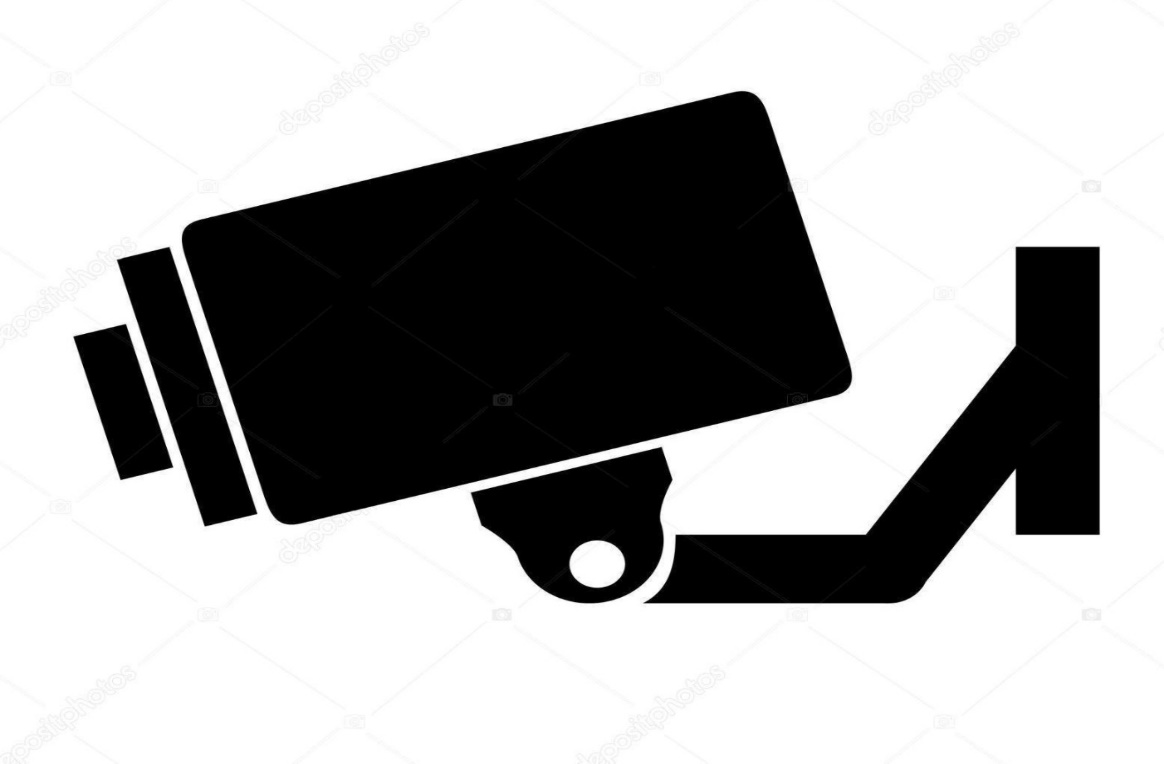 Administratorem  danych osobowych jest  Publiczna Szkoła Podstawowa im. Henryka Sienkiewicza w Pilawie (adres: 08-440 Pilawa, Pilawa ul. Leśna 6, adres e-mail: sekretariat5@o2.pl, nr tel.: 25 685 61 01) – reprezentowana przez Dyrektora.	Monitoring prowadzony jest w celu zapewnienie bezpieczeństwa uczniów i pracowników oraz ochrony mienia Szkoły.Dane osobowe będą przetwarzane przez okres nieprzekraczający 3 miesięcy od dnia nagrania.Pełną informację dotyczącą monitoringu można uzyskać w siedzibie Szkoły,  oraz na stronie: https://pspilawa.edupage.org/.Kontakt z inspektorem ochrony danych: inspektor@cbi24.plZałącznik nr 2 Regulaminu funkcjonowania,
 obsługi i eksploatacji monitoringu wizyjnego Wzór oświadczeniadotyczącego monitorowaniaJa, ____________________________ (imię i nazwisko pracownika/osoby świadczącej pracę z innego tytułu) wykonujący pracę na stanowisku ____________________________ (określić stanowisko) w jednostce ___________________________ (nazwa i adres Szkoły) przyjmuję do wiadomości, że u mojego pracodawcy stosowany jest monitoring wizyjny, 
w celu zapewnienia bezpieczeństwa uczniów i pracowników Szkoły, ochrony mienia Szkoły oraz zachowania w tajemnicy informacji, których ujawnienie mogłoby narazić Szkołę na szkodę.KLAUZULA INFORMACYJNA Na podstawie art. 13 ust. 1 i 2 Rozporządzenia Parlamentu Europejskiego i Rady (UE) 2016/679 z 27 kwietnia 2016 r. w sprawie ochrony osób fizycznych w związku z przetwarzaniem danych osobowych i w sprawie swobodnego przepływu takich danych oraz uchylenia dyrektywy 95/46/WE (Dz.U.UE.L. z 2016r. Nr 119, s.1 ze zm.) - dalej: „RODO” informuję, że:Administratorem Państwa danych przetwarzanych w ramach stosowanego monitoringu wizyjnego jest Publiczna Szkoła Podstawowa im. Henryka Sienkiewicza w Pilawie – reprezentowana przez Dyrektora (adres: 08-440 Pilawa, Pilawa ul. Leśna 6, adres e-mail: sekretariat5@o2.pl, nr tel.: 25 685 61 01).Administrator powołał Inspektora Ochrony Danych, z którym mogą się Państwo kontaktować we wszystkich sprawach dotyczących przetwarzania danych osobowych za pośrednictwem adresu e-mail: inspektor@cbi24.pl lub pisemnie pod adres Administratora.Dane osobowe będą przetwarzane w celu zapewnienia bezpieczeństwa uczniów i pracowników Szkoły, ochrony mienia Szkoły oraz zachowania w tajemnicy informacji, których ujawnienie mogłoby narazić Szkołę na szkodę.Dane osobowe będą przetwarzane przez okres nieprzekraczający 3 miesięcy od dnia nagrania. W przypadku, w którym nagrania obrazu stanowią dowód w postępowaniu prowadzonym na podstawie prawa lub Administrator powziął wiadomość, iż mogą one stanowić dowód w postępowaniu, termin ulega przedłużeniu do czasu prawomocnego zakończenia postępowania.Podstawą prawną przetwarzania wizerunku uczniów, pracowników oraz innych osób zarejestrowanych przez monitoring jest art. 6 ust. 1 lit. c) ww. Rozporządzenia w związku z art. 108a Prawo oświatowe. Państwa dane osobowe będą przetwarzane w sposób zautomatyzowany, lecz nie będą podlegały zautomatyzowanemu podejmowaniu decyzji, w tym o profilowaniu.Państwa dane osobowych nie będą przekazywane poza Europejski Obszar Gospodarczy lub organizacji międzynarodowej.Osoba, której dane dotyczą posiada prawo do:do uzyskania od administratora potwierdzenia, czy przetwarzane są dane osobowe jej dotyczące, a jeżeli ma to miejsce, jest uprawniona do uzyskania dostępu do nich oraz stosowanych w tym zakresie informacji, a także otrzymania ich kopii w uzasadnionych przypadkach;prawo żądania usunięcia danych jej dotyczących;prawo do ograniczenia przetwarzania;prawie do wniesienia sprzeciwu wobec przetwarzania;wniesienia skargi do Prezesa Urzędu Ochrony Danych Osobowych 
(ul. Stawki 2, 00-193 Warszawa), w sytuacji, gdy uzna Pani/Pan, że przetwarzanie danych osobowych narusza przepisy ogólnego rozporządzenia o ochronie danych osobowych (RODO).Państwa dane nie będą przekazywane podmiotom zewnętrznym na podstawie umowy powierzenia przetwarzania danych osobowych, lecz w uzasadnionych przypadkach mogą zostać przekazywane osobom, które wykażą potrzebę uzyskania dostępu do nagrań w związku z ich uzasadnionym interesem prawnym (interes realizowany przez stronę trzecią), a także mogą zostać udostępnione podmiotom lub organom uprawnionym na podstawie przepisów prawa._____________________________________________(imię i nazwisko – czytelny podpis; data złożenia oświadczenia)